Победители городского конкурса «Семья года - 2022»24 мая 2022 года на базе пространства «Точка кипения» НГПУ им.К.Минина состоялось подведение итогов 22 городского фестиваля «Семья года - 2022». В этом году в фестивале приняло участие 104 семьи из всех районов города Нижнего Новгорода. В Автозаводском районном этапе фестиваля приняло участие 8 семей из 7 организаций. В результате, право защищать честь района, было предоставлено семье Булыгиных из МАОУ «Школа № 128», завоевавшей гран-при в номинации: "Здоровые дети. Здоровая семья. Здоровая Россия!". В городском этапе фестиваля приняло участие 8 семей - представители из каждого района города. Организаторами фестиваля для всех его участников была создана поистине семейная атмосфера! Представители каждой из семей с радостью делились своими «секретами» счастья! Каждая семья приготовила номер – презентацию себя, как участника фестиваля. Были танцы, песни, мастер – классы, детский смех и гомон! Была жизнь! А она, как решили участники мероприятия, заключается в наших детях!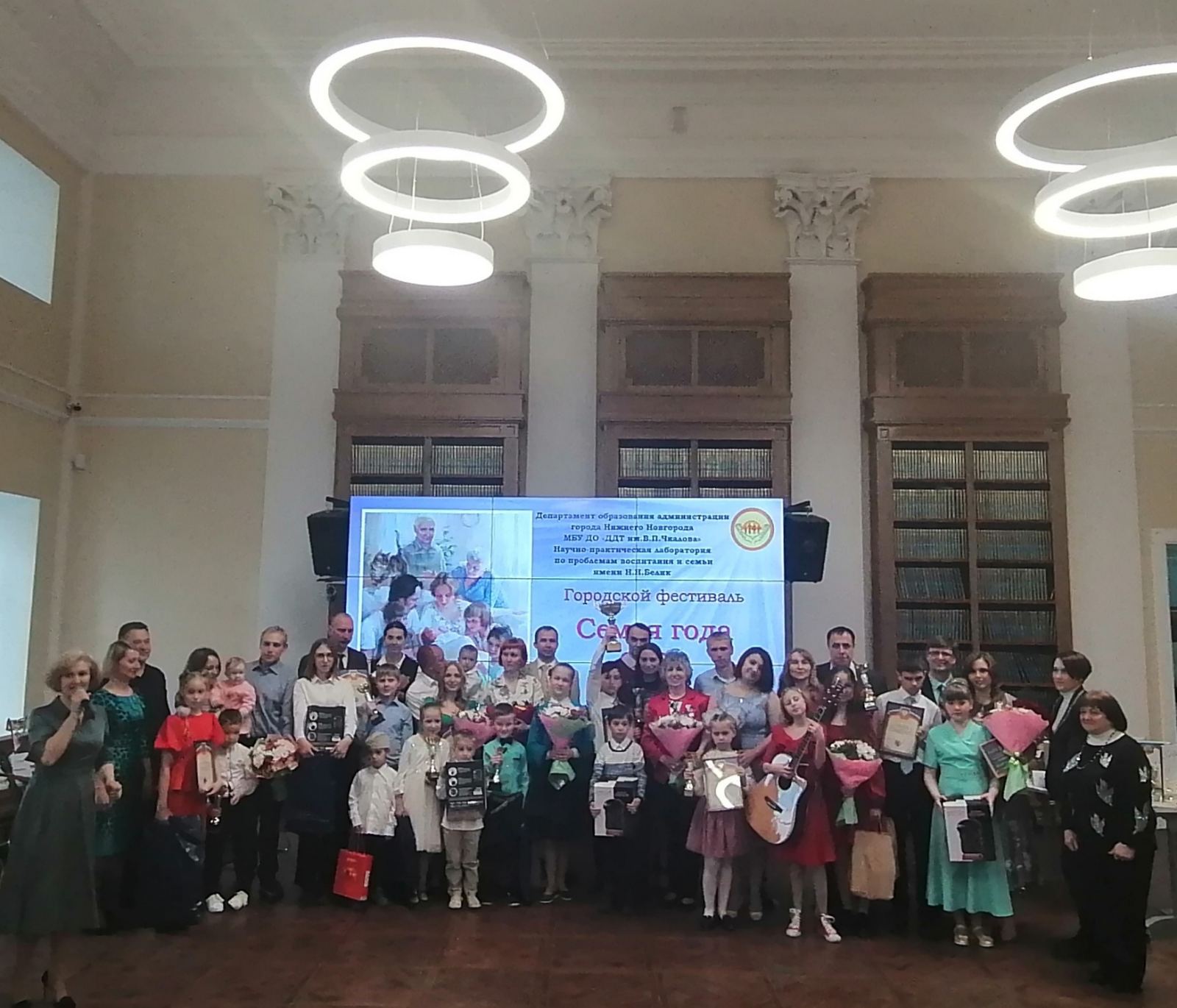 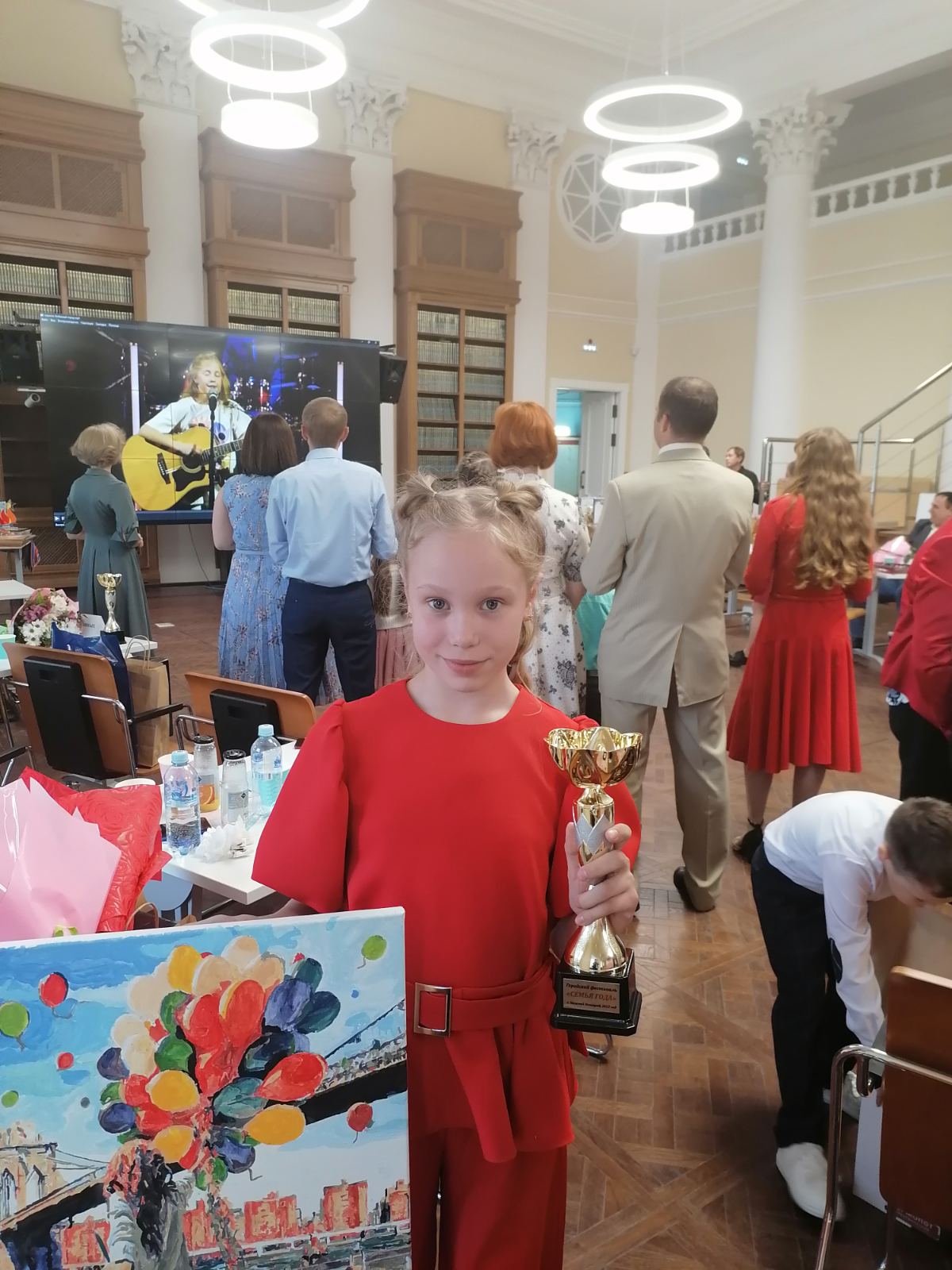 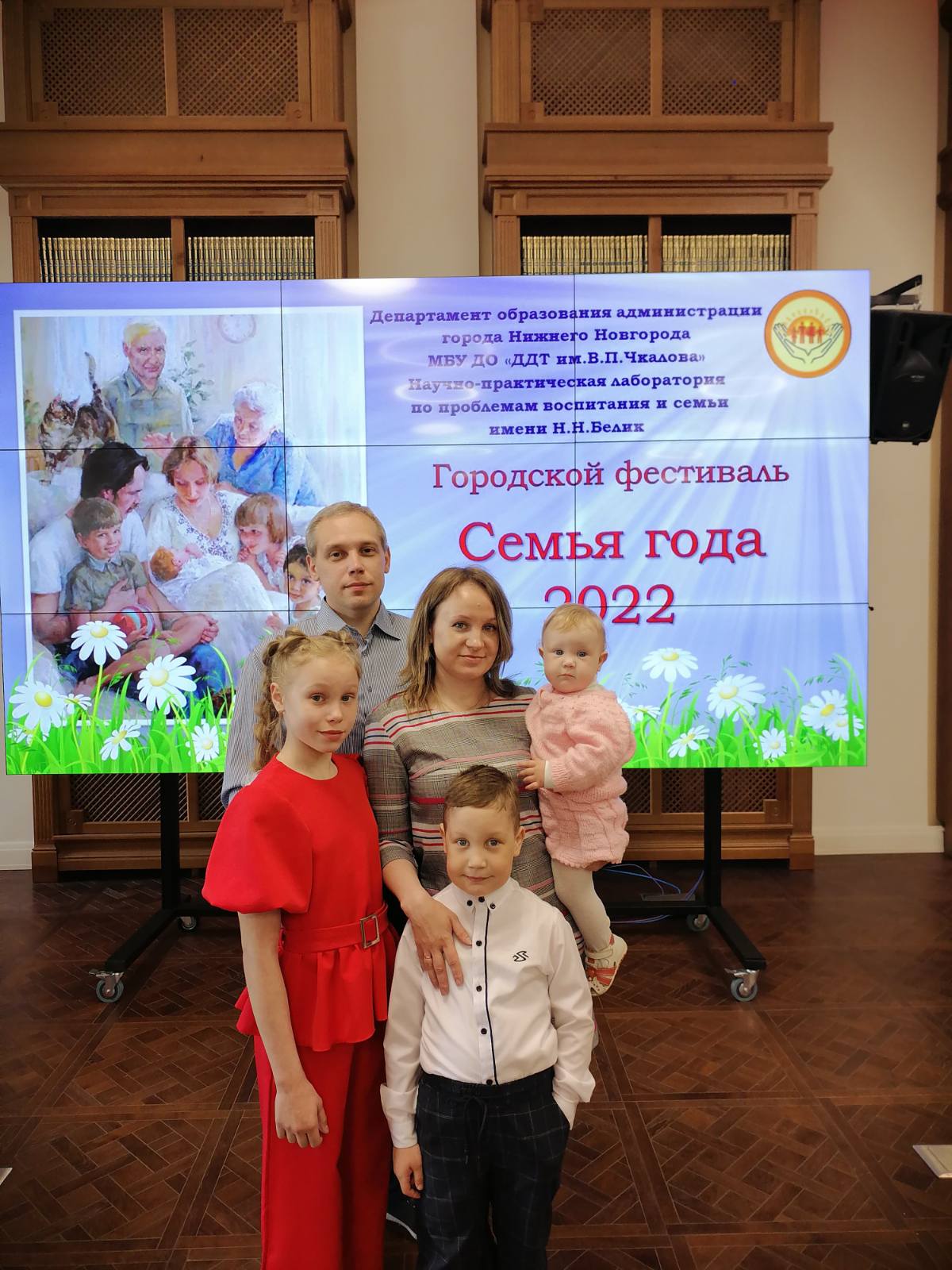 